Dotyczy:działającej szkoły niepublicznej zamierzającej uzyskać uprawnienia szkoły publicznej Co należy zrobić? osoba prawna lub fizyczna, ubiegająca się o nadanie szkole niepublicznej uprawnień szkoły publicznej składa wniosek w Kuratorium Oświaty w Warszawie,  
Al. Jerozolimskie 32, 00 – 024 Warszawa lub w Delegaturze Kuratorium Oświaty 
w Warszawie, właściwej ze względu na zasięg terytorialny sprawowanego nadzoru pedagogicznego  wniosek należy złożyć osobiście w kancelarii /w Warszawie pokój 107/ lub przesłać 
na wyżej wymieniony adres dodatkowe informacje o procedurze wydawania opinii uzyskać można w wydziałach merytorycznych Kuratorium Oświaty w Warszawie tel: (22) 551 – 24 – 00  lub właściwych Delegaturach Uwaga:  wniosek o  wydanie  opinii  w  sprawie  nadania szkole  uprawnień szkoły publicznej  może złożyć: osoba prawna lub fizyczna prowadząca szkołę, osoba uprawniona do prowadzenia spraw szkoły w imieniu osoby prowadzącej szkołę Wymagane dokumenty: 	I. 	Wniosek o wydanie opinii. Wniosek powinien zawierać: aktualne na dzień złożenia wniosku zaświadczenie o wpisie do ewidencji szkół i placówek niepublicznych prowadzonych przez właściwą terytorialnie jednostkę samorządu terytorialnego nazwy i symbole cyfrowe zawodów, w jakich szkoła kształci, zgodne  
z nazwami zawodów występujących w klasyfikacji zawodów szkolnictwa zawodowego, w odniesieniu do których ubiega się o nadanie uprawnień szkoły publicznej. Wzór wniosku stanowi załącznik  Realizacja:  wniosek w sprawie rozpatruje właściwa komórka organizacyjna Kuratorium Oświaty  w Warszawie, w zależności od zasięgu terytorialnego sprawowanego nadzoru pedagogicznego:  upoważniony wizytator sprawdza w ramach kontroli doraźnej przestrzeganie przez szkołę wymagań określonych w art. 14 ust. 3 ustawy Prawo oświatowe (w ciągu  
6 miesięcy od dnia rozpoczęcia działalności przez szkołę)  po stwierdzeniu spełniania przez szkołę wymogów określonych w art. 14 ust. 3 ustawy Prawo oświatowe, Mazowiecki Kurator Oświaty wydaje opinię w formie postanowienia, a osoba prowadząca zobowiązana jest do przestrzegania wymogów określonych w art. 14 ust. 3 ustawyopinię przekazuje się/przesyła wnioskodawcy za potwierdzeniem odbioru.  Opłaty: Osoba prawna lub fizyczna składająca do Mazowieckiego Kuratora Oświaty wniosek  
o wydanie opinii w celu uzyskania uprawnień szkoły publicznej dla szkoły niepublicznej  
nie wnosi żadnych opłat. Przysługujące prawa:Na postanowienie w przedmiocie wydania opinii służy stronie zażalenie do Ministra Edukacji Narodowej za pośrednictwem Mazowieckiego Kuratora Oświaty w terminie 7 dni od daty doręczenia postanowienia. Podstawa prawna:  Art. 14 ust. 3, art. 8 ust. 1, art. 168 ust. 5, art. 176 ust. 2 ustawy z dnia 14 grudnia 2016 r. Prawo oświatowe (Dz. U. z 2017 r., poz.59 ze zm.).Art. 123 ustawy z dnia 14 czerwca 1960 r. – Kodeks postępowania administracyjnego 
(j. t.: Dz. U. z 2017 r., poz. 1257 ze zm.). Rozporządzenie Ministra Edukacji Narodowej z dnia 13 marca 2017 r. w sprawie klasyfikacji zawodów szkolnictwa zawodowego (Dz. U. z 2017 r., poz. 622). Rozporządzenie Ministra Edukacji Narodowej z dnia 1 sierpnia 2017 r. w sprawie szczegółowych kwalifikacji wymaganych od nauczycieli  (t. j. Dz. U. z 2017 r.,  poz. 1575). Rozporządzenie Ministra Edukacji Narodowej i Sportu z dnia 31 grudnia 2002 r. w sprawiebezpieczeństwa i higieny w publicznych i niepublicznych szkołach  i placówkach (Dz. U. 
z 2003 r. Nr 6, poz. 69 ze zm.). Rozporządzenie Ministra Edukacji Narodowej z dnia 28 marca 2017 r. w sprawie ramowych planów nauczania publicznych szkół (Dz. U. z 2017 r., poz. 703). Uprawnienia szkoły publicznej: Zgodnie z art. 176 ust. 3 ustawy Prawo oświatowe: uprawnienia szkoły publicznej nadaje, w drodze decyzji, organ jednostki samorządu terytorialnego prowadzący ewidencję szkół i placówek niepublicznych na wniosek osoby prawnej lub fizycznej  prowadzącej szkołę uzyskanie uprawnień szkoły publicznej możliwe jest po przedstawieniu pozytywnej opinii Kuratora Oświaty o spełnianiu warunków określonych w art. 14 ust. 3 ustawy Prawo oświatowew przypadku szkoły kształcącej w zawodach, dla których zgodnie z klasyfikacją zawodów szkolnictwa zawodowego, ministrem właściwym jest minister właściwy  
do spraw zdrowia – także opinię tego ministra 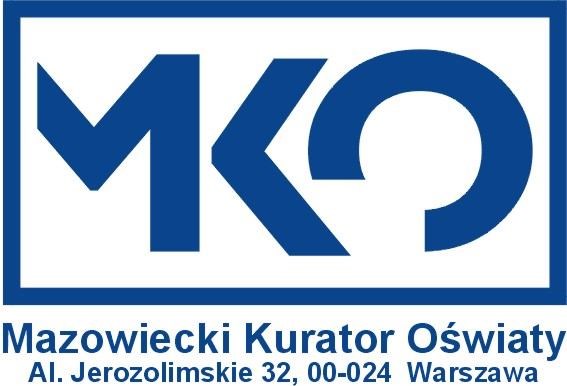 PROCEDURAKPU.543.110.2017.HChSpełnianie wymagań określonych 
w art. 14 ust 3 ustawy Prawo oświatowe w celu uzyskania przez szkołę niepubliczną uprawnień szkoły publicznej w trybie art. 176 ust. 3 ustawy Prawo oświatowe. Kuratorium Oświaty w Warszawie godz. urzędowania: pn. – pt. 8.00 – 16.00 tel.:  022 551 24 00, fax.: 022 826 64 97 e-mail: kuratorium@kuratorium.waw.pl  Wydział Kształcenia Ponadgimnazjalnego 
i Ustawicznego tel. 022 551 24 00 
wew. 5081Karta informacyjna KPU.543.110.2017.HChStrona 1 z 3 Kuratorium Oświaty w Warszawie godz. urzędowania: pn. – pt. 8.00 – 16.00 tel.:  022 551 24 00, fax.: 022 826 64 97 e-mail: kuratorium@kuratorium.waw.pl  Wydział Kształcenia Ponadgimnazjalnego 
i Ustawicznego tel. 022 551 24 00 
wew. 5081Karta informacyjna KPU.543.110.2017.HChStrona 2 z 3 Kuratorium Oświaty w Warszawie godz. urzędowania: pn. – pt. 8.00 – 16.00 tel.:  022 551 24 00, fax.: 022 826 64 97 e-mail: kuratorium@kuratorium.waw.pl  Wydział Kształcenia Ponadgimnazjalnego 
i Ustawicznego tel. 022 551 24 00 
wew. 5081Karta informacyjna KPU.543.110.2017.HChStrona 3 z 3 